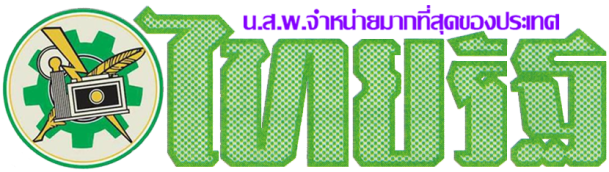 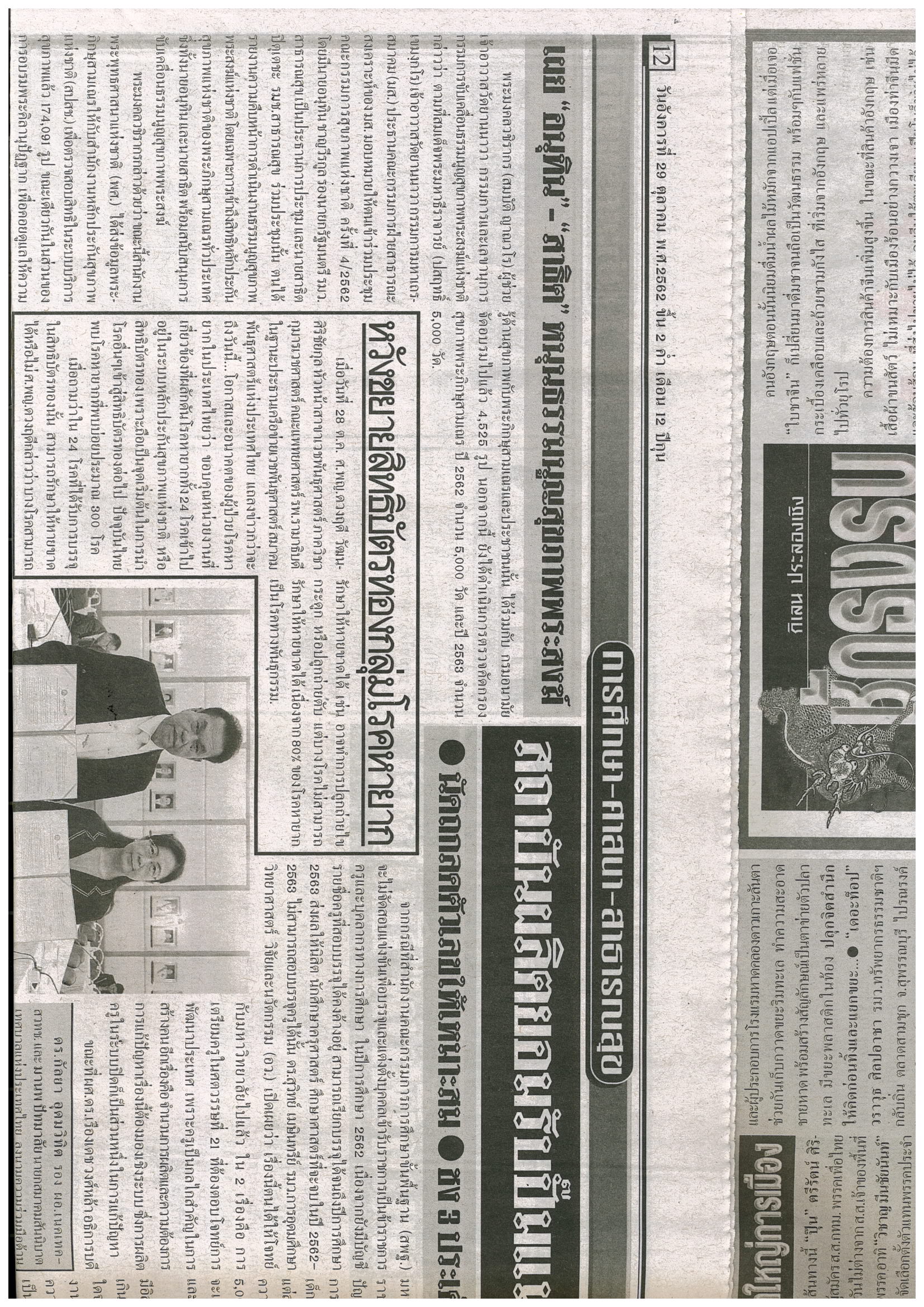 ข่าวประจำวันอังคารที่ 29 ตุลาคม  2562 หน้าที่  12ข่าวประจำวันอังคารที่ 29 ตุลาคม  2562 หน้าที่  12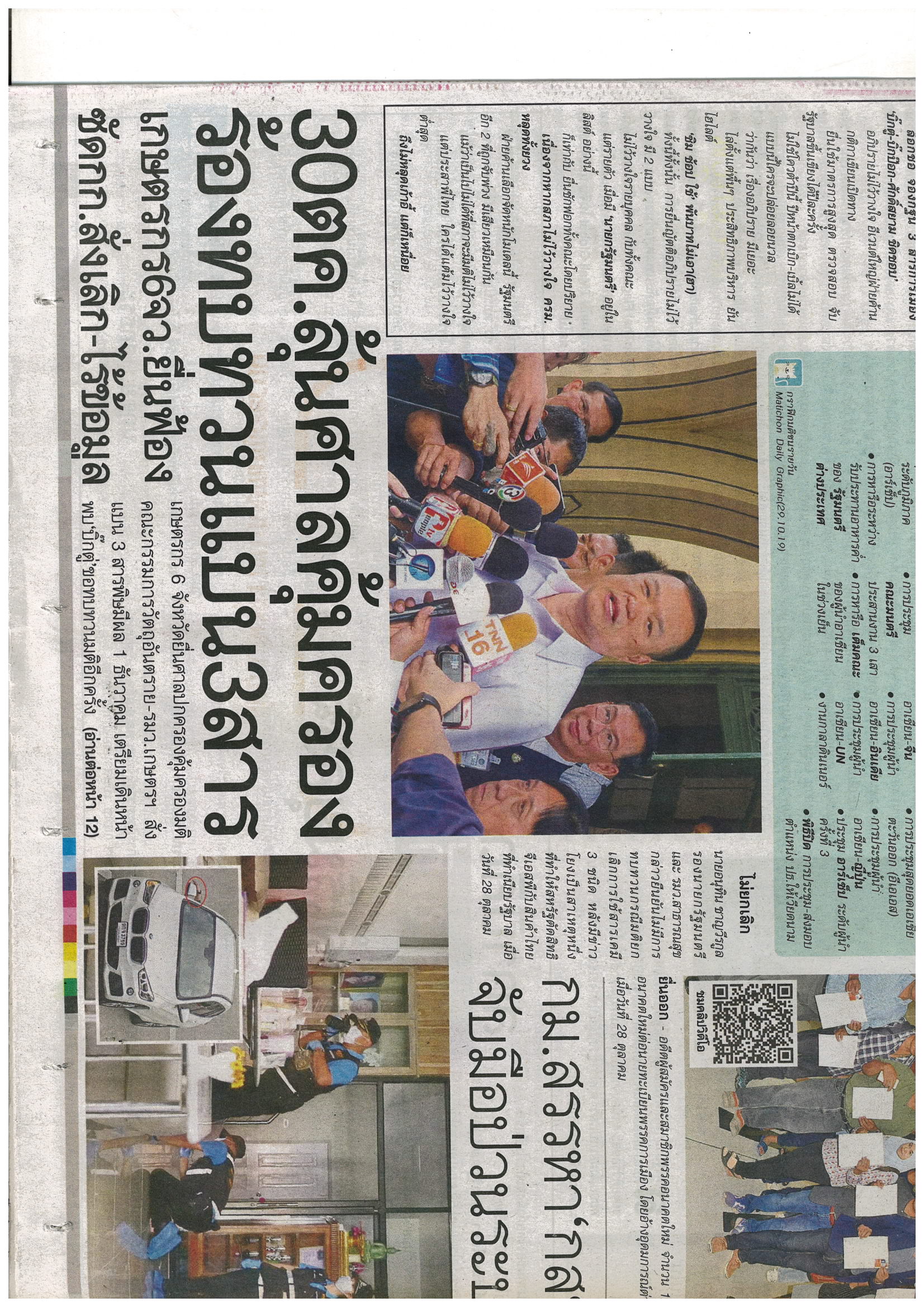 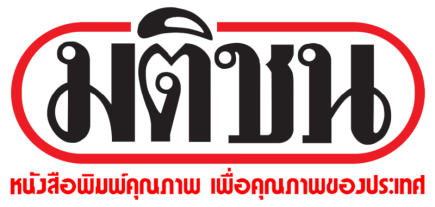 ข่าวประจำวันอังคารที่ 29 ตุลาคม  2562 หน้าที่  1ข่าวประจำวันอังคารที่ 29 ตุลาคม  2562 หน้าที่  1ข่าวประจำวันอังคารที่ 29 ตุลาคม  2562 หน้าที่  1 (ต่อหน้า 12)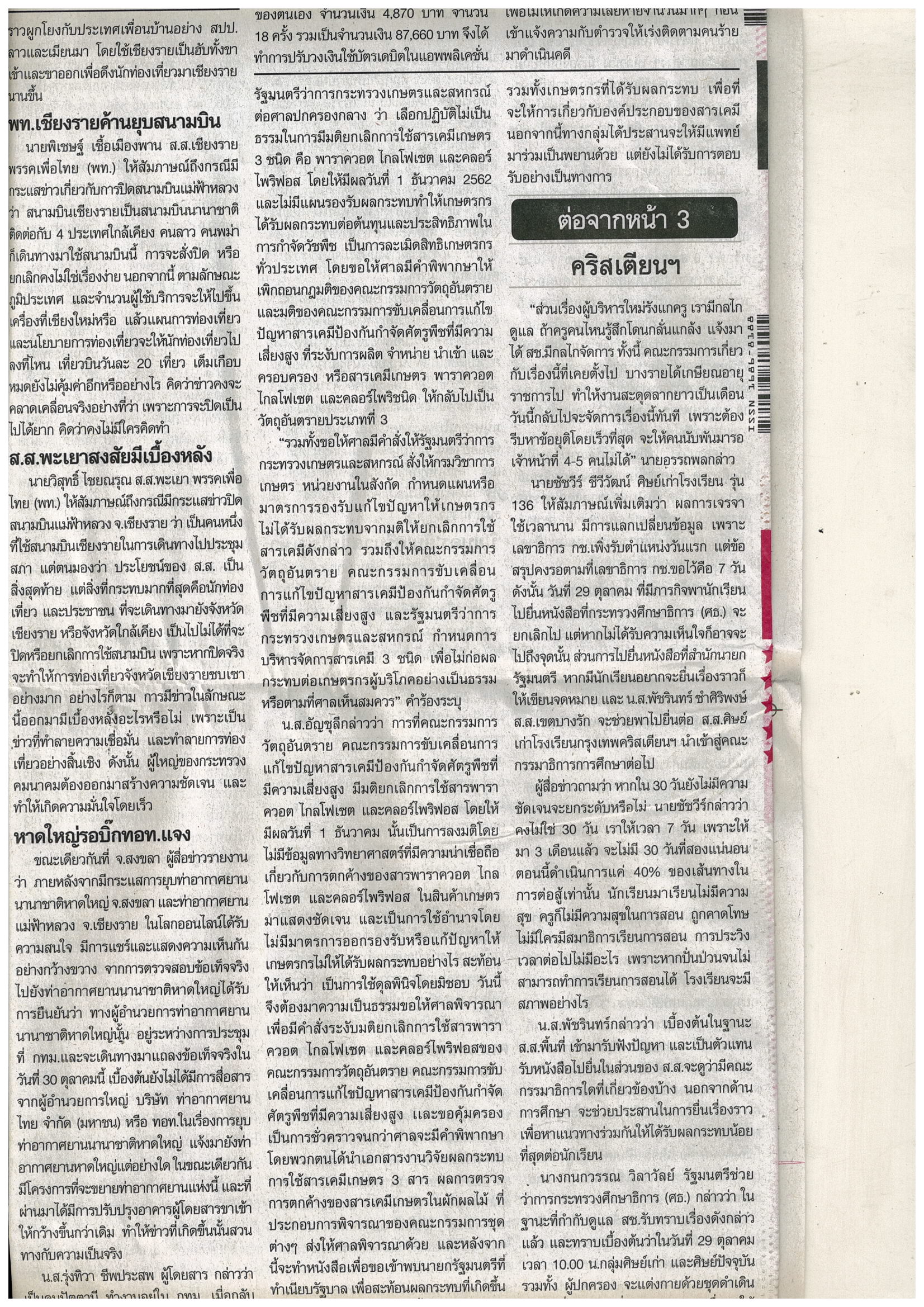 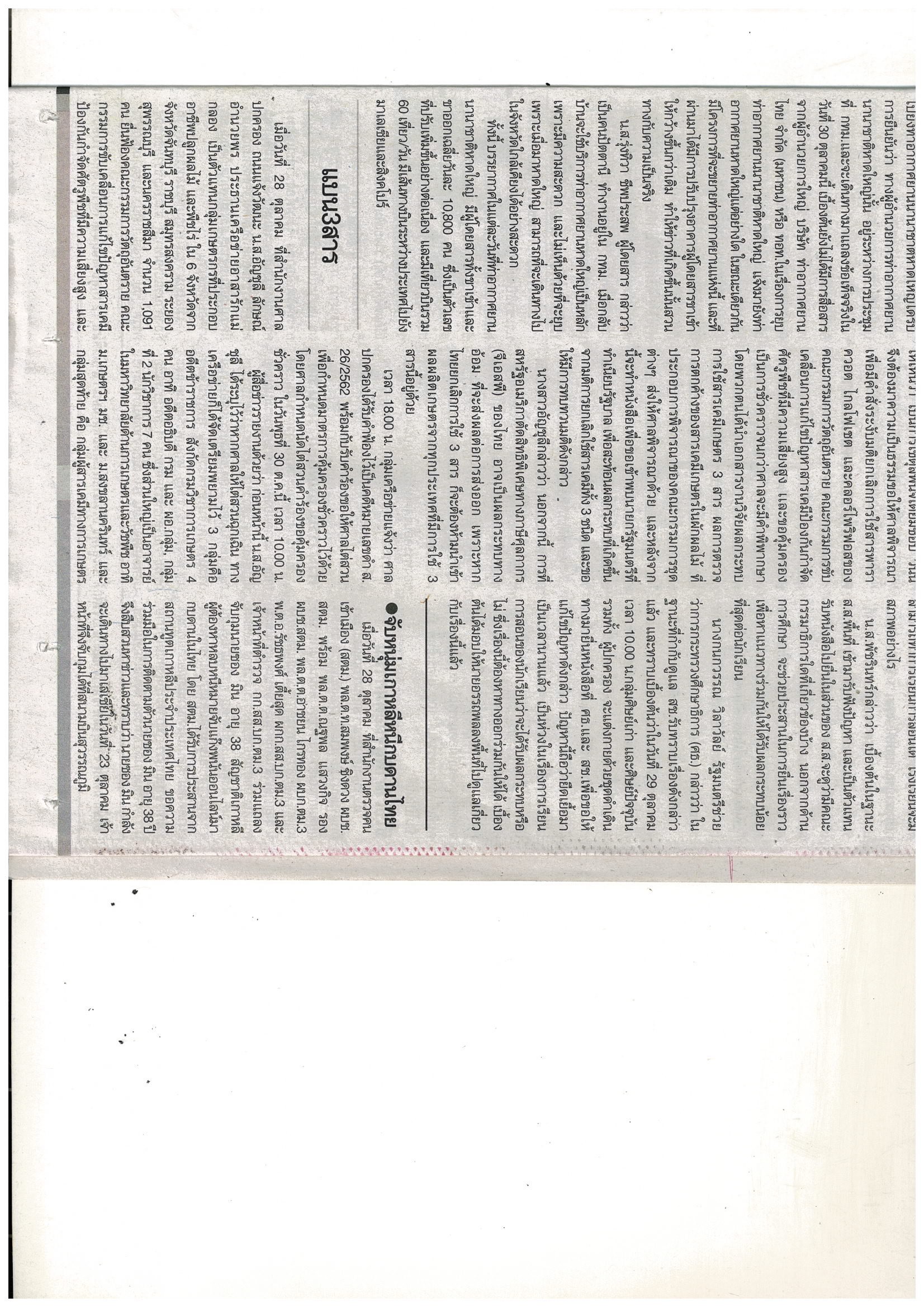 ข่าวประจำวันอังคารที่ 29 ตุลาคม  2562 หน้าที่  1 (ต่อหน้า 12)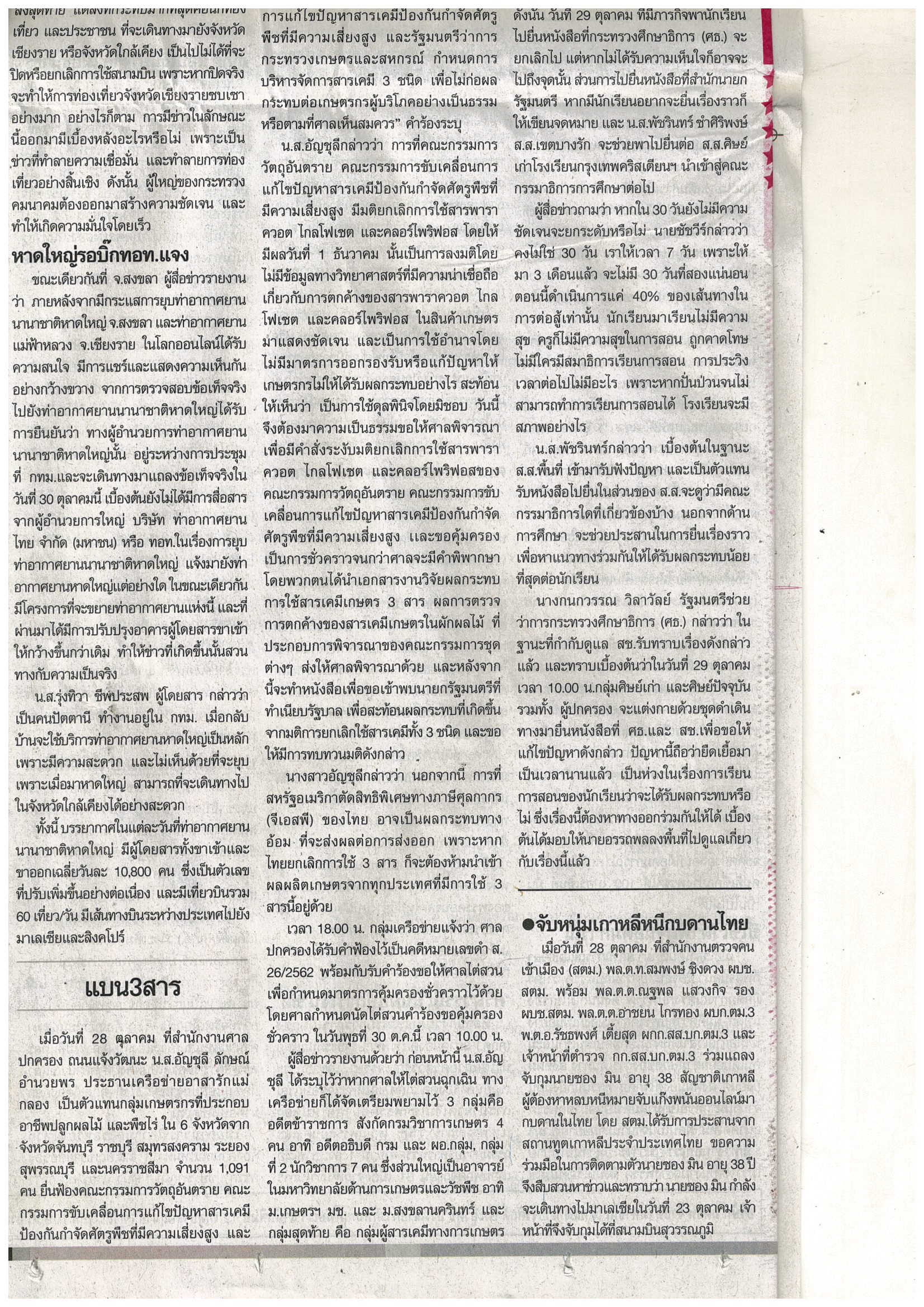 ข่าวประจำวันอังคารที่ 29 ตุลาคม  2562 หน้าที่  9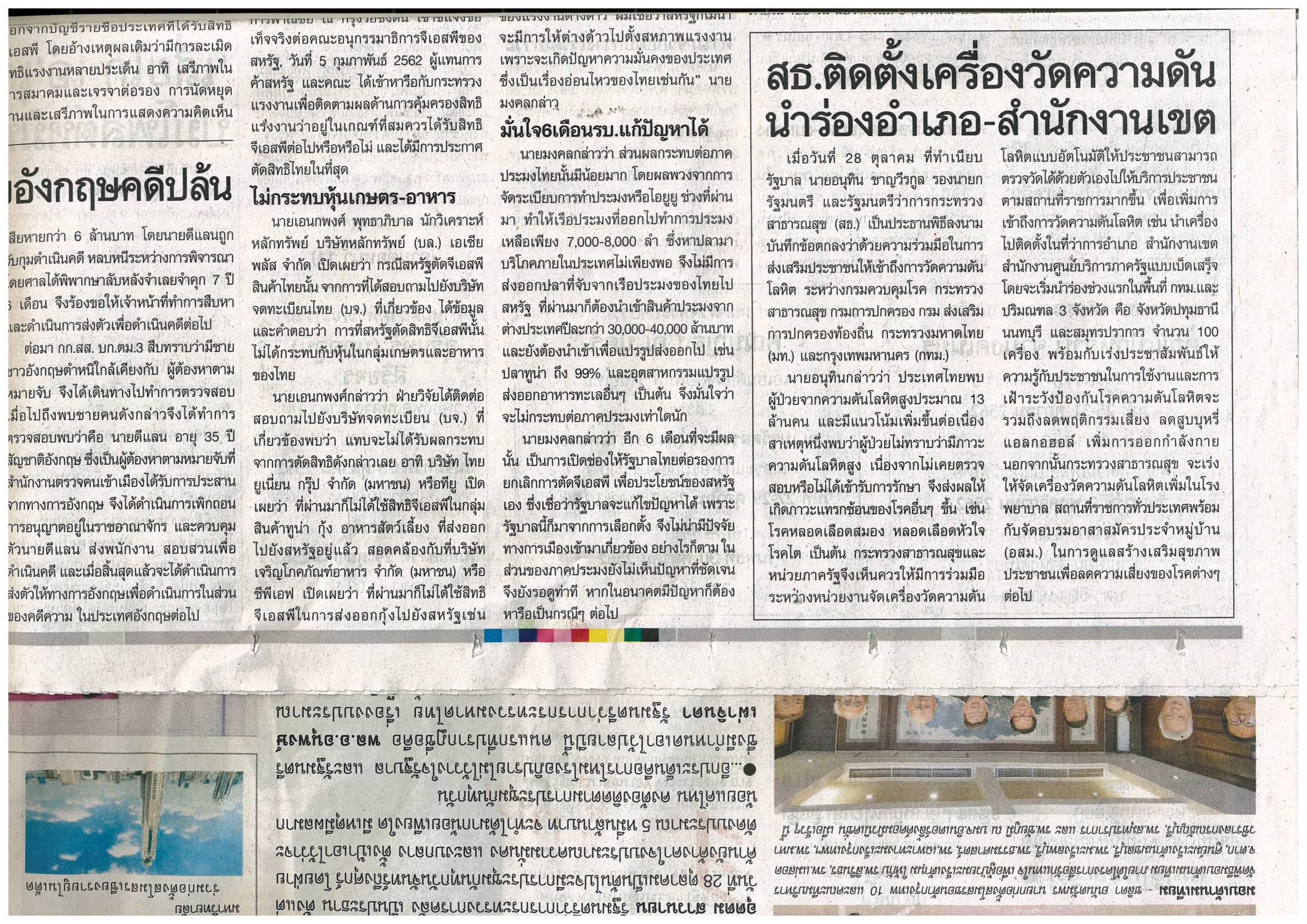 